Fun Facts about AsiaPlease fill in the blanks with the words here-1. Asia is the largest continent by landmass and human population. The area of Asia is larger than the land area of the _______.  (44.6K sq km – 37k sq km respectively.)2. Asia has a population of over ____ billion people or better than 60% of the world’s population. This many people standing side by side holding hands would reach around the world at the equator more than 100 times. More than half of Asia’s population is in two countries in Asia _____ (1.3 billion) and ______(1.1 billion). 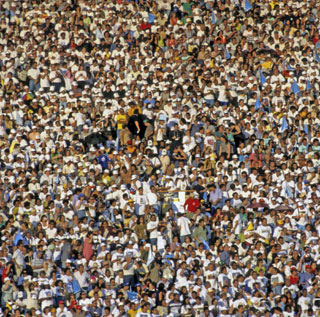 4. Asia’s boundaries extend from the ________ and __________ in the west, to the south of the Caucasus Mountains and ______ and Black Seas. Also to the South is the _______ Ocean, to the North the ______ Ocean and to the Far East the _____ Ocean.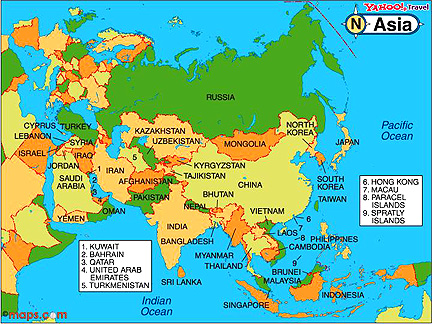 5. Asia can be divided into 6 subcontinents- Matching exercise and fill in the countries6.  Three of the top four economies in the world are in Asia – China, _____. and India. They are numbers 2, 3 and 4 respectively. However, tiny _____  has less than 1/10th of the population of China or India. Yet Asia’s economy as a continent trails North America and Europe.7. Asia’s three dominant financial centers are Tokyo, _______, and Singapore.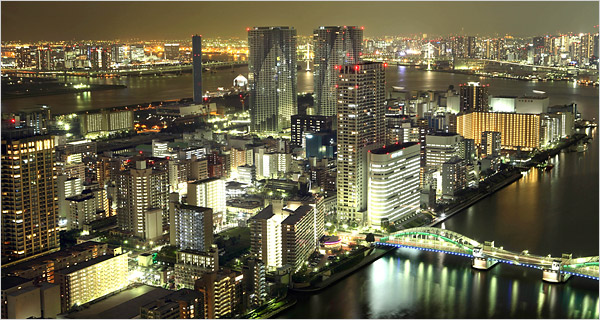 Tokyo Financial Center8. Asia‘s dominant religions are Hinduism, ________, Confucian/______ and Islam.9. Asia’s western most point is Cape Baba in Northwestern _____.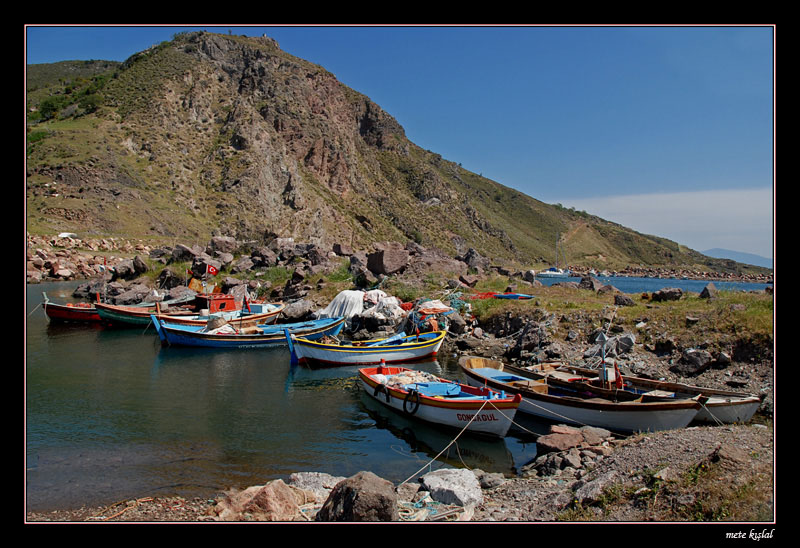 Cape Baba 10. Asia‘s eastern most point is Cape Chelyuskin in Siberia.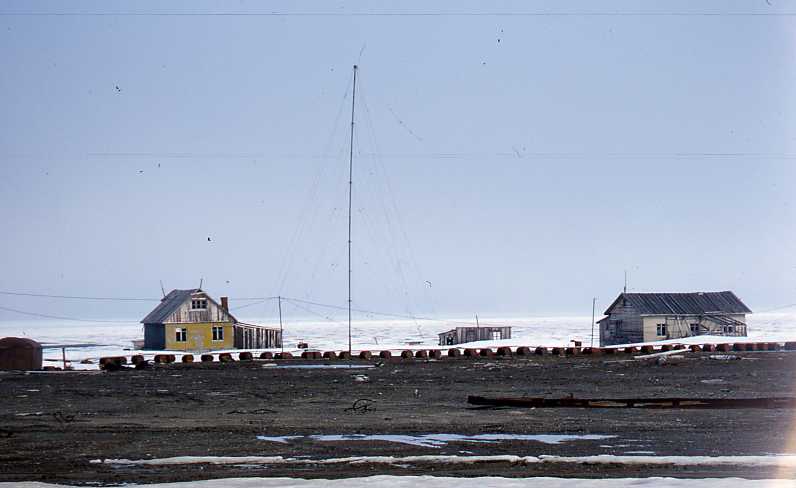 Cape Chelyuskin11. Asia is 5,300 miles wide12. Asia is home to the highest (___________ -8,848m) and lowest _______ (-395m) points on Earth.13. Asia is home to the birth of the human species and civilization. Somewhere near where the ____ and ______ Rivers meet.14. The ten longest rivers in Asia -Yangtze (Chang Jiang) – 6,300 km – 3,915 miles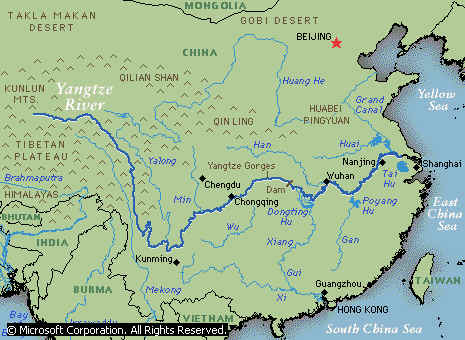 Yangtze (Chang Jiang)Yellow River (Huang He) – 5,464 km – 3,395 miles- located in ______________Lena River – 4,400 km – 2,734 milesMekong River – 4,350 km – 2,703 milesIrtysh River – 4,248 km – 2,640 milesYenisei River – 4,090 km – 2,540 milesOb River – 3,650 km – 2,268 milesNizhnyaya Tunguska River – 2,989 km – 1,857 milesIndus River – 2,900 km – 1,800 miles located in ______________Brahmaputra River – 2,900 km – 1,800 milesif linked end to end would reach around the world at the equator.15. The ten tallest mountains in Asia -1.  Everest (8,848 m), Nepal-Tibet2.  K2 (8,611 m), as knows as also known as ____________ located in Pakistan-China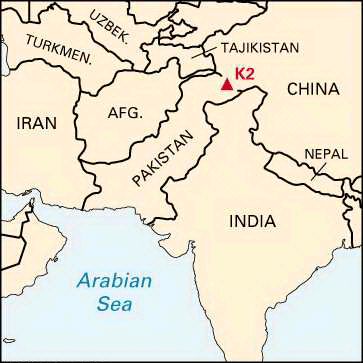 Where is K23.  Kangchenjunga (8,586 m), Nepal-Sikkim, India4.  Lhotse (8,516 m), Nepal-Tibet, China5.  Makalu (8,462 m), Nepal-Tibet, China6.  Cho Oyu (8,201 m), Nepal-Tibet, China7.  Dhaulagiri (8,167 m), Nepal8.  Manaslu (8,156 m), Nepal9.  Nanga Parbat (8,125 m), Pakistan10.  Annapurna (8,091 m), Nepalif stacked one on top of the other would reach into space. TaoismEuphrates  Turkey moonSuez Canal  fourDead Sea Hong KongCaspianIndianPacificArcticSavage MountainTigris Japan ChinaIndiaMount EverestBuddhism Ural Mountains___ 1. India Subcontinent a. Kazakhstan Uzbekistan, __________, Tajikistan and Kyrgyzstan.___ 2. North Asiab. The Middle East including Turkey, Iran, ________, Cyprus, Israel, and ______.___ 3. Central Asia c. China, Japan, _______, ______, North and South Korea___ 4. Southeast Asia d. Russia___ 5. Southwest Asia e. _______, _______, Bangladesh, Bhutan, Maldives, Nepal, ______, Sri Lanka___ 6. East Asiaf. Brunei, Cambodia, East Timor, Indonesia, Laos, _______, Myanmar [Burma], Philippines, Singapore, Thailand and _________